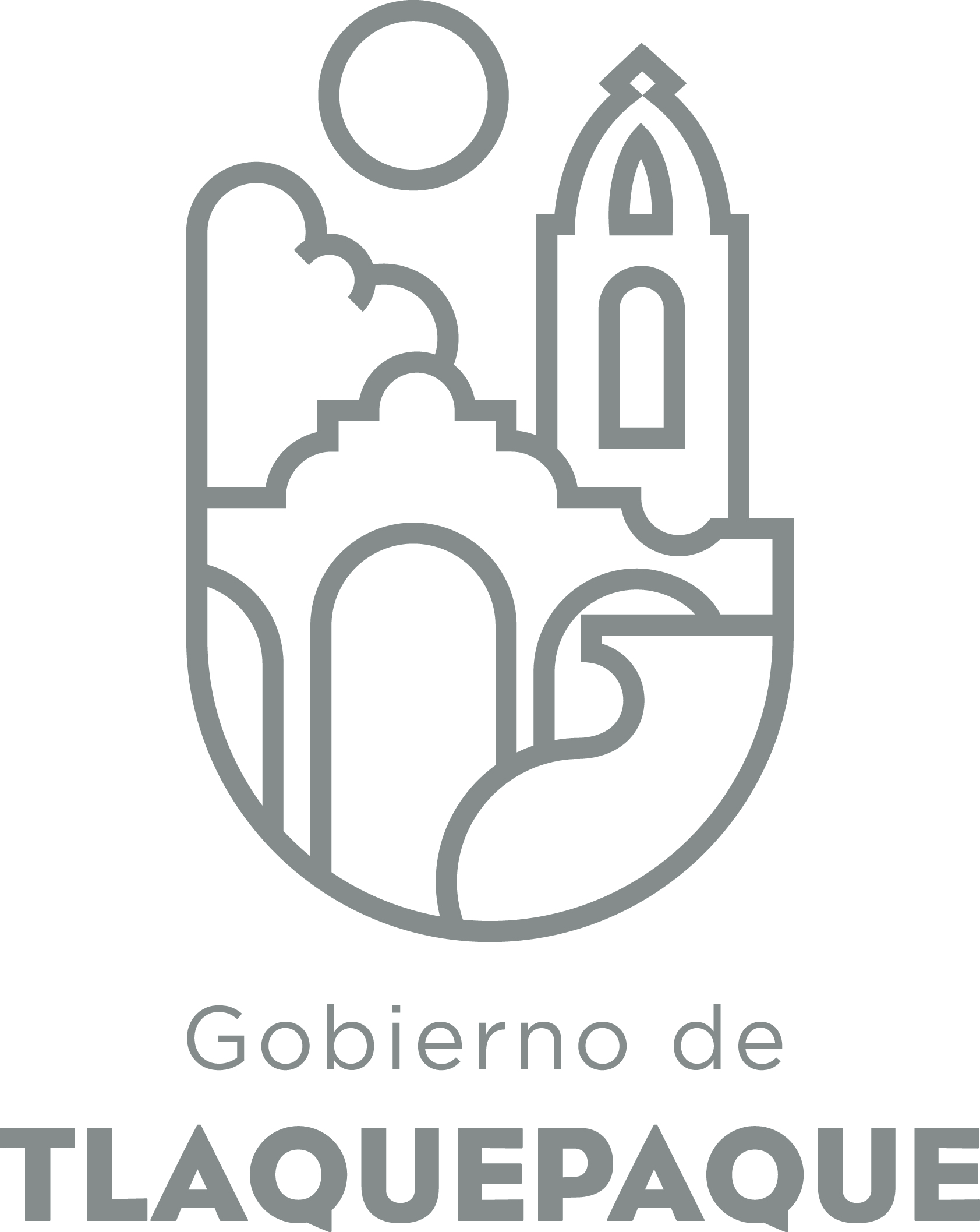 ANEXO 1: DATOS GENERALESANEXO 2: OPERACIÓN DE LA PROPUESTAElaborado por: DGPP / PP / PLVANEXO 1: DATOS GENERALESANEXO 2: OPERACIÓN DE LA PROPUESTAANEXO 1: DATOS GENERALESANEXO 2: OPERACIÓN DE LA PROPUESTAA)Nombre del programa/proyecto/servicio/campañaA)Nombre del programa/proyecto/servicio/campañaA)Nombre del programa/proyecto/servicio/campañaA)Nombre del programa/proyecto/servicio/campañaProyecto de participación ciudadana activa a beneficio de su Seguridad Publica.Proyecto de participación ciudadana activa a beneficio de su Seguridad Publica.Proyecto de participación ciudadana activa a beneficio de su Seguridad Publica.Proyecto de participación ciudadana activa a beneficio de su Seguridad Publica.Proyecto de participación ciudadana activa a beneficio de su Seguridad Publica.Proyecto de participación ciudadana activa a beneficio de su Seguridad Publica.EjeEje55B) Dirección o Área ResponsableB) Dirección o Área ResponsableB) Dirección o Área ResponsableB) Dirección o Área ResponsableSUBDIRECCION DE VINCULACION CIUDADANA.SUBDIRECCION DE VINCULACION CIUDADANA.SUBDIRECCION DE VINCULACION CIUDADANA.SUBDIRECCION DE VINCULACION CIUDADANA.SUBDIRECCION DE VINCULACION CIUDADANA.SUBDIRECCION DE VINCULACION CIUDADANA.EstrategiaEstrategia5.15.1C)  Problemática que atiende la propuestaC)  Problemática que atiende la propuestaC)  Problemática que atiende la propuestaC)  Problemática que atiende la propuestaPromoción de la participación Ciudadana a través de recibir las problemáticas que aquejan a las colonias en relación a Seguridad Publica, siendo incluyente con otras Dependencias: Participación Ciudadana, Servicios Públicos, Agua Potable, Aseo Público y Regidores.Promoción de la participación Ciudadana a través de recibir las problemáticas que aquejan a las colonias en relación a Seguridad Publica, siendo incluyente con otras Dependencias: Participación Ciudadana, Servicios Públicos, Agua Potable, Aseo Público y Regidores.Promoción de la participación Ciudadana a través de recibir las problemáticas que aquejan a las colonias en relación a Seguridad Publica, siendo incluyente con otras Dependencias: Participación Ciudadana, Servicios Públicos, Agua Potable, Aseo Público y Regidores.Promoción de la participación Ciudadana a través de recibir las problemáticas que aquejan a las colonias en relación a Seguridad Publica, siendo incluyente con otras Dependencias: Participación Ciudadana, Servicios Públicos, Agua Potable, Aseo Público y Regidores.Promoción de la participación Ciudadana a través de recibir las problemáticas que aquejan a las colonias en relación a Seguridad Publica, siendo incluyente con otras Dependencias: Participación Ciudadana, Servicios Públicos, Agua Potable, Aseo Público y Regidores.Promoción de la participación Ciudadana a través de recibir las problemáticas que aquejan a las colonias en relación a Seguridad Publica, siendo incluyente con otras Dependencias: Participación Ciudadana, Servicios Públicos, Agua Potable, Aseo Público y Regidores.Línea de AcciónLínea de AcciónC)  Problemática que atiende la propuestaC)  Problemática que atiende la propuestaC)  Problemática que atiende la propuestaC)  Problemática que atiende la propuestaPromoción de la participación Ciudadana a través de recibir las problemáticas que aquejan a las colonias en relación a Seguridad Publica, siendo incluyente con otras Dependencias: Participación Ciudadana, Servicios Públicos, Agua Potable, Aseo Público y Regidores.Promoción de la participación Ciudadana a través de recibir las problemáticas que aquejan a las colonias en relación a Seguridad Publica, siendo incluyente con otras Dependencias: Participación Ciudadana, Servicios Públicos, Agua Potable, Aseo Público y Regidores.Promoción de la participación Ciudadana a través de recibir las problemáticas que aquejan a las colonias en relación a Seguridad Publica, siendo incluyente con otras Dependencias: Participación Ciudadana, Servicios Públicos, Agua Potable, Aseo Público y Regidores.Promoción de la participación Ciudadana a través de recibir las problemáticas que aquejan a las colonias en relación a Seguridad Publica, siendo incluyente con otras Dependencias: Participación Ciudadana, Servicios Públicos, Agua Potable, Aseo Público y Regidores.Promoción de la participación Ciudadana a través de recibir las problemáticas que aquejan a las colonias en relación a Seguridad Publica, siendo incluyente con otras Dependencias: Participación Ciudadana, Servicios Públicos, Agua Potable, Aseo Público y Regidores.Promoción de la participación Ciudadana a través de recibir las problemáticas que aquejan a las colonias en relación a Seguridad Publica, siendo incluyente con otras Dependencias: Participación Ciudadana, Servicios Públicos, Agua Potable, Aseo Público y Regidores.No. de PP EspecialNo. de PP EspecialD) Ubicación Geográfica / Cobertura  de ColoniasD) Ubicación Geográfica / Cobertura  de ColoniasD) Ubicación Geográfica / Cobertura  de ColoniasD) Ubicación Geográfica / Cobertura  de ColoniasSe contempla en la totalidad del municipio de San Pedro Tlaquepaque.Se contempla en la totalidad del municipio de San Pedro Tlaquepaque.Se contempla en la totalidad del municipio de San Pedro Tlaquepaque.Se contempla en la totalidad del municipio de San Pedro Tlaquepaque.Se contempla en la totalidad del municipio de San Pedro Tlaquepaque.Se contempla en la totalidad del municipio de San Pedro Tlaquepaque. Indicador ASE Indicador ASED) Ubicación Geográfica / Cobertura  de ColoniasD) Ubicación Geográfica / Cobertura  de ColoniasD) Ubicación Geográfica / Cobertura  de ColoniasD) Ubicación Geográfica / Cobertura  de ColoniasSe contempla en la totalidad del municipio de San Pedro Tlaquepaque.Se contempla en la totalidad del municipio de San Pedro Tlaquepaque.Se contempla en la totalidad del municipio de San Pedro Tlaquepaque.Se contempla en la totalidad del municipio de San Pedro Tlaquepaque.Se contempla en la totalidad del municipio de San Pedro Tlaquepaque.Se contempla en la totalidad del municipio de San Pedro Tlaquepaque.ZAPZAPE) Nombre del Enlace o ResponsableE) Nombre del Enlace o ResponsableE) Nombre del Enlace o ResponsableE) Nombre del Enlace o ResponsableLTS YADIRA ALEXANDRA PARTIDA GOMEZ / ltsypartida@gmail.comTel: 33455940LTS YADIRA ALEXANDRA PARTIDA GOMEZ / ltsypartida@gmail.comTel: 33455940LTS YADIRA ALEXANDRA PARTIDA GOMEZ / ltsypartida@gmail.comTel: 33455940LTS YADIRA ALEXANDRA PARTIDA GOMEZ / ltsypartida@gmail.comTel: 33455940LTS YADIRA ALEXANDRA PARTIDA GOMEZ / ltsypartida@gmail.comTel: 33455940LTS YADIRA ALEXANDRA PARTIDA GOMEZ / ltsypartida@gmail.comTel: 33455940Vinc al PNDVinc al PNDF) Objetivo específicoF) Objetivo específicoF) Objetivo específicoF) Objetivo específicoAtender las necesidades de Seguridad Publica en las colonias del municipio.Atender las necesidades de Seguridad Publica en las colonias del municipio.Atender las necesidades de Seguridad Publica en las colonias del municipio.Atender las necesidades de Seguridad Publica en las colonias del municipio.Atender las necesidades de Seguridad Publica en las colonias del municipio.Atender las necesidades de Seguridad Publica en las colonias del municipio.Vinc al PEDVinc al PEDF) Objetivo específicoF) Objetivo específicoF) Objetivo específicoF) Objetivo específicoAtender las necesidades de Seguridad Publica en las colonias del municipio.Atender las necesidades de Seguridad Publica en las colonias del municipio.Atender las necesidades de Seguridad Publica en las colonias del municipio.Atender las necesidades de Seguridad Publica en las colonias del municipio.Atender las necesidades de Seguridad Publica en las colonias del municipio.Atender las necesidades de Seguridad Publica en las colonias del municipio.Vinc al PMetDVinc al PMetDG) Perfil de la población atendida o beneficiarios.G) Perfil de la población atendida o beneficiarios.G) Perfil de la población atendida o beneficiarios.G) Perfil de la población atendida o beneficiarios. Toda la población (Preferentemente que viven alto índice de inseguridad.(183 colonias en el último conteo). Toda la población (Preferentemente que viven alto índice de inseguridad.(183 colonias en el último conteo). Toda la población (Preferentemente que viven alto índice de inseguridad.(183 colonias en el último conteo). Toda la población (Preferentemente que viven alto índice de inseguridad.(183 colonias en el último conteo). Toda la población (Preferentemente que viven alto índice de inseguridad.(183 colonias en el último conteo). Toda la población (Preferentemente que viven alto índice de inseguridad.(183 colonias en el último conteo). Toda la población (Preferentemente que viven alto índice de inseguridad.(183 colonias en el último conteo). Toda la población (Preferentemente que viven alto índice de inseguridad.(183 colonias en el último conteo). Toda la población (Preferentemente que viven alto índice de inseguridad.(183 colonias en el último conteo). Toda la población (Preferentemente que viven alto índice de inseguridad.(183 colonias en el último conteo).H) Tipo de propuestaH) Tipo de propuestaH) Tipo de propuestaH) Tipo de propuestaH) Tipo de propuestaJ) No de BeneficiariosJ) No de BeneficiariosK) Fecha de InicioK) Fecha de InicioK) Fecha de InicioFecha de CierreFecha de CierreFecha de CierreFecha de CierreProgramaCampañaServicioProyectoProyectoHombresMujeres01 de julio del 201601 de julio del 201601 de julio del 201630 de Septiembre del 201830 de Septiembre del 201830 de Septiembre del 201830 de Septiembre del 2018****FedEdoMpioxxxxI) Monto total estimadoI) Monto total estimadoI) Monto total estimadoFuente de financiamientoFuente de financiamiento*A)Actividades a realizar para la obtención del producto esperado Se reciben las solicitudes de vigilancia, así como también  se tramitan a la Dirección Operativa para que se atiendan dichas solicitudes, posteriormente se tiene una reunión de seguimiento, a partir de ahí se valoran las necesidades y se programan los talleres preventivos en conjunto con la Dirección de prevención del DelitoSe reciben las solicitudes de vigilancia, así como también  se tramitan a la Dirección Operativa para que se atiendan dichas solicitudes, posteriormente se tiene una reunión de seguimiento, a partir de ahí se valoran las necesidades y se programan los talleres preventivos en conjunto con la Dirección de prevención del DelitoSe reciben las solicitudes de vigilancia, así como también  se tramitan a la Dirección Operativa para que se atiendan dichas solicitudes, posteriormente se tiene una reunión de seguimiento, a partir de ahí se valoran las necesidades y se programan los talleres preventivos en conjunto con la Dirección de prevención del DelitoSe reciben las solicitudes de vigilancia, así como también  se tramitan a la Dirección Operativa para que se atiendan dichas solicitudes, posteriormente se tiene una reunión de seguimiento, a partir de ahí se valoran las necesidades y se programan los talleres preventivos en conjunto con la Dirección de prevención del DelitoSe reciben las solicitudes de vigilancia, así como también  se tramitan a la Dirección Operativa para que se atiendan dichas solicitudes, posteriormente se tiene una reunión de seguimiento, a partir de ahí se valoran las necesidades y se programan los talleres preventivos en conjunto con la Dirección de prevención del DelitoSe reciben las solicitudes de vigilancia, así como también  se tramitan a la Dirección Operativa para que se atiendan dichas solicitudes, posteriormente se tiene una reunión de seguimiento, a partir de ahí se valoran las necesidades y se programan los talleres preventivos en conjunto con la Dirección de prevención del DelitoSe reciben las solicitudes de vigilancia, así como también  se tramitan a la Dirección Operativa para que se atiendan dichas solicitudes, posteriormente se tiene una reunión de seguimiento, a partir de ahí se valoran las necesidades y se programan los talleres preventivos en conjunto con la Dirección de prevención del DelitoSe reciben las solicitudes de vigilancia, así como también  se tramitan a la Dirección Operativa para que se atiendan dichas solicitudes, posteriormente se tiene una reunión de seguimiento, a partir de ahí se valoran las necesidades y se programan los talleres preventivos en conjunto con la Dirección de prevención del DelitoSe reciben las solicitudes de vigilancia, así como también  se tramitan a la Dirección Operativa para que se atiendan dichas solicitudes, posteriormente se tiene una reunión de seguimiento, a partir de ahí se valoran las necesidades y se programan los talleres preventivos en conjunto con la Dirección de prevención del DelitoSe reciben las solicitudes de vigilancia, así como también  se tramitan a la Dirección Operativa para que se atiendan dichas solicitudes, posteriormente se tiene una reunión de seguimiento, a partir de ahí se valoran las necesidades y se programan los talleres preventivos en conjunto con la Dirección de prevención del DelitoSe reciben las solicitudes de vigilancia, así como también  se tramitan a la Dirección Operativa para que se atiendan dichas solicitudes, posteriormente se tiene una reunión de seguimiento, a partir de ahí se valoran las necesidades y se programan los talleres preventivos en conjunto con la Dirección de prevención del DelitoSe reciben las solicitudes de vigilancia, así como también  se tramitan a la Dirección Operativa para que se atiendan dichas solicitudes, posteriormente se tiene una reunión de seguimiento, a partir de ahí se valoran las necesidades y se programan los talleres preventivos en conjunto con la Dirección de prevención del DelitoSe reciben las solicitudes de vigilancia, así como también  se tramitan a la Dirección Operativa para que se atiendan dichas solicitudes, posteriormente se tiene una reunión de seguimiento, a partir de ahí se valoran las necesidades y se programan los talleres preventivos en conjunto con la Dirección de prevención del DelitoSe reciben las solicitudes de vigilancia, así como también  se tramitan a la Dirección Operativa para que se atiendan dichas solicitudes, posteriormente se tiene una reunión de seguimiento, a partir de ahí se valoran las necesidades y se programan los talleres preventivos en conjunto con la Dirección de prevención del DelitoB) Principal producto esperado (base para el establecimiento de metas)Tener comunicación efectiva con las mesas directivas de las Colonias atendidas y con cada uno de los ciudadanos Participantes, así mismo que los ciudadanos sientan el cambio en relación a la vigilancia y bajen sus índices delictivos.Tener comunicación efectiva con las mesas directivas de las Colonias atendidas y con cada uno de los ciudadanos Participantes, así mismo que los ciudadanos sientan el cambio en relación a la vigilancia y bajen sus índices delictivos.Tener comunicación efectiva con las mesas directivas de las Colonias atendidas y con cada uno de los ciudadanos Participantes, así mismo que los ciudadanos sientan el cambio en relación a la vigilancia y bajen sus índices delictivos.Tener comunicación efectiva con las mesas directivas de las Colonias atendidas y con cada uno de los ciudadanos Participantes, así mismo que los ciudadanos sientan el cambio en relación a la vigilancia y bajen sus índices delictivos.Tener comunicación efectiva con las mesas directivas de las Colonias atendidas y con cada uno de los ciudadanos Participantes, así mismo que los ciudadanos sientan el cambio en relación a la vigilancia y bajen sus índices delictivos.Tener comunicación efectiva con las mesas directivas de las Colonias atendidas y con cada uno de los ciudadanos Participantes, así mismo que los ciudadanos sientan el cambio en relación a la vigilancia y bajen sus índices delictivos.Tener comunicación efectiva con las mesas directivas de las Colonias atendidas y con cada uno de los ciudadanos Participantes, así mismo que los ciudadanos sientan el cambio en relación a la vigilancia y bajen sus índices delictivos.Tener comunicación efectiva con las mesas directivas de las Colonias atendidas y con cada uno de los ciudadanos Participantes, así mismo que los ciudadanos sientan el cambio en relación a la vigilancia y bajen sus índices delictivos.Tener comunicación efectiva con las mesas directivas de las Colonias atendidas y con cada uno de los ciudadanos Participantes, así mismo que los ciudadanos sientan el cambio en relación a la vigilancia y bajen sus índices delictivos.Tener comunicación efectiva con las mesas directivas de las Colonias atendidas y con cada uno de los ciudadanos Participantes, así mismo que los ciudadanos sientan el cambio en relación a la vigilancia y bajen sus índices delictivos.Tener comunicación efectiva con las mesas directivas de las Colonias atendidas y con cada uno de los ciudadanos Participantes, así mismo que los ciudadanos sientan el cambio en relación a la vigilancia y bajen sus índices delictivos.Tener comunicación efectiva con las mesas directivas de las Colonias atendidas y con cada uno de los ciudadanos Participantes, así mismo que los ciudadanos sientan el cambio en relación a la vigilancia y bajen sus índices delictivos.Tener comunicación efectiva con las mesas directivas de las Colonias atendidas y con cada uno de los ciudadanos Participantes, así mismo que los ciudadanos sientan el cambio en relación a la vigilancia y bajen sus índices delictivos.Tener comunicación efectiva con las mesas directivas de las Colonias atendidas y con cada uno de los ciudadanos Participantes, así mismo que los ciudadanos sientan el cambio en relación a la vigilancia y bajen sus índices delictivos.Indicador de Resultados vinculado al PMD según Línea de Acción  Reducción de índices de inseguridad. Disminución del índice de inseguridad.Aumento de porcentaje de acciones efectivas y oportunas. Reducción de índices de inseguridad. Disminución del índice de inseguridad.Aumento de porcentaje de acciones efectivas y oportunas. Reducción de índices de inseguridad. Disminución del índice de inseguridad.Aumento de porcentaje de acciones efectivas y oportunas. Reducción de índices de inseguridad. Disminución del índice de inseguridad.Aumento de porcentaje de acciones efectivas y oportunas. Reducción de índices de inseguridad. Disminución del índice de inseguridad.Aumento de porcentaje de acciones efectivas y oportunas. Reducción de índices de inseguridad. Disminución del índice de inseguridad.Aumento de porcentaje de acciones efectivas y oportunas. Reducción de índices de inseguridad. Disminución del índice de inseguridad.Aumento de porcentaje de acciones efectivas y oportunas. Reducción de índices de inseguridad. Disminución del índice de inseguridad.Aumento de porcentaje de acciones efectivas y oportunas. Reducción de índices de inseguridad. Disminución del índice de inseguridad.Aumento de porcentaje de acciones efectivas y oportunas. Reducción de índices de inseguridad. Disminución del índice de inseguridad.Aumento de porcentaje de acciones efectivas y oportunas. Reducción de índices de inseguridad. Disminución del índice de inseguridad.Aumento de porcentaje de acciones efectivas y oportunas. Reducción de índices de inseguridad. Disminución del índice de inseguridad.Aumento de porcentaje de acciones efectivas y oportunas. Reducción de índices de inseguridad. Disminución del índice de inseguridad.Aumento de porcentaje de acciones efectivas y oportunas. Reducción de índices de inseguridad. Disminución del índice de inseguridad.Aumento de porcentaje de acciones efectivas y oportunas.Indicador vinculado a los Objetivos de Desarrollo Sostenible 16, 416, 416, 416, 416, 416, 416, 416, 416, 416, 416, 416, 416, 416, 4AlcanceCorto PlazoCorto PlazoMediano PlazoMediano PlazoMediano PlazoMediano PlazoMediano PlazoMediano PlazoMediano PlazoMediano PlazoMediano PlazoLargo PlazoLargo PlazoLargo PlazoAlcanceXXXC) Valor Inicial de la MetaValor final de la MetaValor final de la MetaValor final de la MetaValor final de la MetaValor final de la MetaNombre del indicadorNombre del indicadorNombre del indicadorNombre del indicadorFormula del indicadorFormula del indicadorFormula del indicadorFormula del indicadorFormula del indicador326 solicitudes atendidas por colonia en 2017  + 93 colonias visitadas en 2017  (*) Revisar metas de 61 Colonias para 2017326 de solicitudes  atendidas por colonia en 2017   + 93 colonias visitadas en 2017  (*) Revisar metas de 61 Colonias para 2017326 de solicitudes  atendidas por colonia en 2017   + 93 colonias visitadas en 2017  (*) Revisar metas de 61 Colonias para 2017326 de solicitudes  atendidas por colonia en 2017   + 93 colonias visitadas en 2017  (*) Revisar metas de 61 Colonias para 2017326 de solicitudes  atendidas por colonia en 2017   + 93 colonias visitadas en 2017  (*) Revisar metas de 61 Colonias para 2017326 de solicitudes  atendidas por colonia en 2017   + 93 colonias visitadas en 2017  (*) Revisar metas de 61 Colonias para 2017Número de solicitudes atendidas por colonia + Número de colonias visitadas.Número de solicitudes atendidas por colonia + Número de colonias visitadas.Número de solicitudes atendidas por colonia + Número de colonias visitadas.Número de solicitudes atendidas por colonia + Número de colonias visitadas.Número de solicitudes  atendidas por colonia en 2017  + Número  de colonias visitadas en 2017  (*) Revisar metas de 61 Colonias para 2017Número de solicitudes  atendidas por colonia en 2017  + Número  de colonias visitadas en 2017  (*) Revisar metas de 61 Colonias para 2017Número de solicitudes  atendidas por colonia en 2017  + Número  de colonias visitadas en 2017  (*) Revisar metas de 61 Colonias para 2017Número de solicitudes  atendidas por colonia en 2017  + Número  de colonias visitadas en 2017  (*) Revisar metas de 61 Colonias para 2017Número de solicitudes  atendidas por colonia en 2017  + Número  de colonias visitadas en 2017  (*) Revisar metas de 61 Colonias para 2017Clave de presupuesto determinada en Finanzas para la etiquetación de recursosClave de presupuesto determinada en Finanzas para la etiquetación de recursosClave de presupuesto determinada en Finanzas para la etiquetación de recursosClave de presupuesto determinada en Finanzas para la etiquetación de recursosClave de presupuesto determinada en Finanzas para la etiquetación de recursosClave de presupuesto determinada en Finanzas para la etiquetación de recursosCronograma Anual  de ActividadesCronograma Anual  de ActividadesCronograma Anual  de ActividadesCronograma Anual  de ActividadesCronograma Anual  de ActividadesCronograma Anual  de ActividadesCronograma Anual  de ActividadesCronograma Anual  de ActividadesCronograma Anual  de ActividadesCronograma Anual  de ActividadesCronograma Anual  de ActividadesCronograma Anual  de ActividadesCronograma Anual  de ActividadesCronograma Anual  de ActividadesCronograma Anual  de ActividadesD) Actividades a realizar para la obtención del producto esperado ENEFEBFEBMARABRABRMAYJUNJULJULAGSAGSSEPOCTOCTNOVDICVISITA A LAS COLONIAS PARA REUNIONES VECINALES PARA GENERAR LOS VINCULOS DE PARTICIPACION19 COLONIAS18 COLONIAS18 COLONIAS   27COLONIAS171COLONIAS171COLONIAS21COLONIAS22COLONIAS41 COLONIAS41 COLONIAS34COLONIAS34COLONIAS13COLONIASA)Nombre del programa/proyecto/servicio/campañaA)Nombre del programa/proyecto/servicio/campañaA)Nombre del programa/proyecto/servicio/campañaA)Nombre del programa/proyecto/servicio/campañaComandante en Línea Comandante en Línea Comandante en Línea Comandante en Línea Comandante en Línea Comandante en Línea EjeEje55B) Dirección o Área ResponsableB) Dirección o Área ResponsableB) Dirección o Área ResponsableB) Dirección o Área ResponsableSUBDIRECCION DE VINCULACION CIUDADANA SUBDIRECCION DE VINCULACION CIUDADANA SUBDIRECCION DE VINCULACION CIUDADANA SUBDIRECCION DE VINCULACION CIUDADANA SUBDIRECCION DE VINCULACION CIUDADANA SUBDIRECCION DE VINCULACION CIUDADANA EstrategiaEstrategia5.3 5.3 C)  Problemática que atiende la propuestaC)  Problemática que atiende la propuestaC)  Problemática que atiende la propuestaC)  Problemática que atiende la propuestaReportes de incidencias delictivas, vehículos abandonados, personas extraviadas, sugerencias de vigilancia, reportes de servicios públicos.  Reportes de incidencias delictivas, vehículos abandonados, personas extraviadas, sugerencias de vigilancia, reportes de servicios públicos.  Reportes de incidencias delictivas, vehículos abandonados, personas extraviadas, sugerencias de vigilancia, reportes de servicios públicos.  Reportes de incidencias delictivas, vehículos abandonados, personas extraviadas, sugerencias de vigilancia, reportes de servicios públicos.  Reportes de incidencias delictivas, vehículos abandonados, personas extraviadas, sugerencias de vigilancia, reportes de servicios públicos.  Reportes de incidencias delictivas, vehículos abandonados, personas extraviadas, sugerencias de vigilancia, reportes de servicios públicos.  Línea de AcciónLínea de AcciónC)  Problemática que atiende la propuestaC)  Problemática que atiende la propuestaC)  Problemática que atiende la propuestaC)  Problemática que atiende la propuestaReportes de incidencias delictivas, vehículos abandonados, personas extraviadas, sugerencias de vigilancia, reportes de servicios públicos.  Reportes de incidencias delictivas, vehículos abandonados, personas extraviadas, sugerencias de vigilancia, reportes de servicios públicos.  Reportes de incidencias delictivas, vehículos abandonados, personas extraviadas, sugerencias de vigilancia, reportes de servicios públicos.  Reportes de incidencias delictivas, vehículos abandonados, personas extraviadas, sugerencias de vigilancia, reportes de servicios públicos.  Reportes de incidencias delictivas, vehículos abandonados, personas extraviadas, sugerencias de vigilancia, reportes de servicios públicos.  Reportes de incidencias delictivas, vehículos abandonados, personas extraviadas, sugerencias de vigilancia, reportes de servicios públicos.  No. de PP EspecialNo. de PP EspecialD) Ubicación Geográfica / Cobertura  de ColoniasD) Ubicación Geográfica / Cobertura  de ColoniasD) Ubicación Geográfica / Cobertura  de ColoniasD) Ubicación Geográfica / Cobertura  de ColoniasSe contempla en la totalidad del municipio de San Pedro Tlaquepaque Se contempla en la totalidad del municipio de San Pedro Tlaquepaque Se contempla en la totalidad del municipio de San Pedro Tlaquepaque Se contempla en la totalidad del municipio de San Pedro Tlaquepaque Se contempla en la totalidad del municipio de San Pedro Tlaquepaque Se contempla en la totalidad del municipio de San Pedro Tlaquepaque  Indicador ASE Indicador ASED) Ubicación Geográfica / Cobertura  de ColoniasD) Ubicación Geográfica / Cobertura  de ColoniasD) Ubicación Geográfica / Cobertura  de ColoniasD) Ubicación Geográfica / Cobertura  de ColoniasSe contempla en la totalidad del municipio de San Pedro Tlaquepaque Se contempla en la totalidad del municipio de San Pedro Tlaquepaque Se contempla en la totalidad del municipio de San Pedro Tlaquepaque Se contempla en la totalidad del municipio de San Pedro Tlaquepaque Se contempla en la totalidad del municipio de San Pedro Tlaquepaque Se contempla en la totalidad del municipio de San Pedro Tlaquepaque ZAPZAPE) Nombre del Enlace o ResponsableE) Nombre del Enlace o ResponsableE) Nombre del Enlace o ResponsableE) Nombre del Enlace o ResponsableLTS YADIRA ALEXANDRA PARTIDA GOMEZ / ltsypartida@gmail.comTel: 33455940LTS YADIRA ALEXANDRA PARTIDA GOMEZ / ltsypartida@gmail.comTel: 33455940LTS YADIRA ALEXANDRA PARTIDA GOMEZ / ltsypartida@gmail.comTel: 33455940LTS YADIRA ALEXANDRA PARTIDA GOMEZ / ltsypartida@gmail.comTel: 33455940LTS YADIRA ALEXANDRA PARTIDA GOMEZ / ltsypartida@gmail.comTel: 33455940LTS YADIRA ALEXANDRA PARTIDA GOMEZ / ltsypartida@gmail.comTel: 33455940Vinc al PNDVinc al PNDF) Objetivo específicoF) Objetivo específicoF) Objetivo específicoF) Objetivo específicoPrevención y atención todo tipo de denuncia e  incidencias de todas las colonias del municipio Prevención y atención todo tipo de denuncia e  incidencias de todas las colonias del municipio Prevención y atención todo tipo de denuncia e  incidencias de todas las colonias del municipio Prevención y atención todo tipo de denuncia e  incidencias de todas las colonias del municipio Prevención y atención todo tipo de denuncia e  incidencias de todas las colonias del municipio Prevención y atención todo tipo de denuncia e  incidencias de todas las colonias del municipio Vinc al PEDVinc al PEDF) Objetivo específicoF) Objetivo específicoF) Objetivo específicoF) Objetivo específicoPrevención y atención todo tipo de denuncia e  incidencias de todas las colonias del municipio Prevención y atención todo tipo de denuncia e  incidencias de todas las colonias del municipio Prevención y atención todo tipo de denuncia e  incidencias de todas las colonias del municipio Prevención y atención todo tipo de denuncia e  incidencias de todas las colonias del municipio Prevención y atención todo tipo de denuncia e  incidencias de todas las colonias del municipio Prevención y atención todo tipo de denuncia e  incidencias de todas las colonias del municipio Vinc al PMetDVinc al PMetDG) Perfil de la población atendida o beneficiarios.G) Perfil de la población atendida o beneficiarios.G) Perfil de la población atendida o beneficiarios.G) Perfil de la población atendida o beneficiarios.Toda la población que vive en las colonias del municipio de San Pedro Tlaquepaque. Toda la población que vive en las colonias del municipio de San Pedro Tlaquepaque. Toda la población que vive en las colonias del municipio de San Pedro Tlaquepaque. Toda la población que vive en las colonias del municipio de San Pedro Tlaquepaque. Toda la población que vive en las colonias del municipio de San Pedro Tlaquepaque. Toda la población que vive en las colonias del municipio de San Pedro Tlaquepaque. Toda la población que vive en las colonias del municipio de San Pedro Tlaquepaque. Toda la población que vive en las colonias del municipio de San Pedro Tlaquepaque. Toda la población que vive en las colonias del municipio de San Pedro Tlaquepaque. Toda la población que vive en las colonias del municipio de San Pedro Tlaquepaque. H) Tipo de propuestaH) Tipo de propuestaH) Tipo de propuestaH) Tipo de propuestaH) Tipo de propuestaJ) No de BeneficiariosJ) No de BeneficiariosK) Fecha de InicioK) Fecha de InicioK) Fecha de InicioFecha de CierreFecha de CierreFecha de CierreFecha de CierreProgramaCampañaServicioProyectoProyectoHombresMujeres01 de Enero del 201801 de Enero del 201801 de Enero del 201830 de Septiembre  del 201830 de Septiembre  del 201830 de Septiembre  del 201830 de Septiembre  del 2018***FedEdoMpioxxxxI) Monto total estimadoI) Monto total estimadoI) Monto total estimadoFuente de financiamientoFuente de financiamiento*A)Actividades a realizar para la obtención del producto esperado Recibir todo tipo de denuncias e incidencias , canalizar la solicitudes a las áreas correspondientes  y dar seguimiento de resultado Recibir todo tipo de denuncias e incidencias , canalizar la solicitudes a las áreas correspondientes  y dar seguimiento de resultado Recibir todo tipo de denuncias e incidencias , canalizar la solicitudes a las áreas correspondientes  y dar seguimiento de resultado Recibir todo tipo de denuncias e incidencias , canalizar la solicitudes a las áreas correspondientes  y dar seguimiento de resultado Recibir todo tipo de denuncias e incidencias , canalizar la solicitudes a las áreas correspondientes  y dar seguimiento de resultado Recibir todo tipo de denuncias e incidencias , canalizar la solicitudes a las áreas correspondientes  y dar seguimiento de resultado Recibir todo tipo de denuncias e incidencias , canalizar la solicitudes a las áreas correspondientes  y dar seguimiento de resultado Recibir todo tipo de denuncias e incidencias , canalizar la solicitudes a las áreas correspondientes  y dar seguimiento de resultado Recibir todo tipo de denuncias e incidencias , canalizar la solicitudes a las áreas correspondientes  y dar seguimiento de resultado Recibir todo tipo de denuncias e incidencias , canalizar la solicitudes a las áreas correspondientes  y dar seguimiento de resultado Recibir todo tipo de denuncias e incidencias , canalizar la solicitudes a las áreas correspondientes  y dar seguimiento de resultado Recibir todo tipo de denuncias e incidencias , canalizar la solicitudes a las áreas correspondientes  y dar seguimiento de resultado Recibir todo tipo de denuncias e incidencias , canalizar la solicitudes a las áreas correspondientes  y dar seguimiento de resultado B) Principal producto esperado (base para el establecimiento de metas)Atención pronta a los servicios en los cuales requieran la unidad para el  mejoramiento de precepción de seguridadAtención pronta a los servicios en los cuales requieran la unidad para el  mejoramiento de precepción de seguridadAtención pronta a los servicios en los cuales requieran la unidad para el  mejoramiento de precepción de seguridadAtención pronta a los servicios en los cuales requieran la unidad para el  mejoramiento de precepción de seguridadAtención pronta a los servicios en los cuales requieran la unidad para el  mejoramiento de precepción de seguridadAtención pronta a los servicios en los cuales requieran la unidad para el  mejoramiento de precepción de seguridadAtención pronta a los servicios en los cuales requieran la unidad para el  mejoramiento de precepción de seguridadAtención pronta a los servicios en los cuales requieran la unidad para el  mejoramiento de precepción de seguridadAtención pronta a los servicios en los cuales requieran la unidad para el  mejoramiento de precepción de seguridadAtención pronta a los servicios en los cuales requieran la unidad para el  mejoramiento de precepción de seguridadAtención pronta a los servicios en los cuales requieran la unidad para el  mejoramiento de precepción de seguridadAtención pronta a los servicios en los cuales requieran la unidad para el  mejoramiento de precepción de seguridadAtención pronta a los servicios en los cuales requieran la unidad para el  mejoramiento de precepción de seguridadIndicador de Resultados vinculado al PMD según Línea de Acción Reducción de índices de inseguridadReducción de índices de inseguridadReducción de índices de inseguridadReducción de índices de inseguridadReducción de índices de inseguridadReducción de índices de inseguridadReducción de índices de inseguridadReducción de índices de inseguridadReducción de índices de inseguridadReducción de índices de inseguridadReducción de índices de inseguridadReducción de índices de inseguridadReducción de índices de inseguridadIndicador vinculado a los Objetivos de Desarrollo Sostenible AlcanceCorto PlazoCorto PlazoMediano PlazoMediano PlazoMediano PlazoMediano PlazoMediano PlazoMediano PlazoMediano PlazoLargo PlazoLargo PlazoLargo PlazoLargo PlazoAlcance                *                *C) Valor Inicial de la MetaValor final de la MetaValor final de la MetaValor final de la MetaValor final de la MetaValor final de la MetaNombre del indicadorNombre del indicadorNombre del indicadorNombre del indicadorNombre del indicadorFormula del indicadorFormula del indicadorFormula del indicadorValores alcanzados en 2017  (*) Meta de 183 grupos                           124 grupos 2569 integrantes    124 grupos 2569 integrantes    124 grupos 2569 integrantes    124 grupos 2569 integrantes    124 grupos 2569 integrantes  Número de población + Número  de reportes  + Número  de incidencias  Número de población + Número  de reportes  + Número  de incidencias  Número de población + Número  de reportes  + Número  de incidencias  Número de población + Número  de reportes  + Número  de incidencias  Número de población + Número  de reportes  + Número  de incidencias                   N/A                 N/A                 N/AClave de presupuesto determinada en Finanzas para la etiquetación de recursosClave de presupuesto determinada en Finanzas para la etiquetación de recursosClave de presupuesto determinada en Finanzas para la etiquetación de recursosClave de presupuesto determinada en Finanzas para la etiquetación de recursosClave de presupuesto determinada en Finanzas para la etiquetación de recursosClave de presupuesto determinada en Finanzas para la etiquetación de recursosCronograma Anual  de ActividadesCronograma Anual  de ActividadesCronograma Anual  de ActividadesCronograma Anual  de ActividadesCronograma Anual  de ActividadesCronograma Anual  de ActividadesCronograma Anual  de ActividadesCronograma Anual  de ActividadesCronograma Anual  de ActividadesCronograma Anual  de ActividadesCronograma Anual  de ActividadesCronograma Anual  de ActividadesCronograma Anual  de ActividadesCronograma Anual  de ActividadesD) Actividades a realizar para la obtención del producto esperado ENEFEBMARABRMAYMAYJUNJULAGSSEPOCTNOVDICAtender vía telefónica y/o WhatsApp diariamente las 24 horas del día los reportes ciudadanos .de los 124 grupos y de 2569 integrantes. 58 grupos 1005 integrantes 65 grupos  1161Integrantes  72 grupos 1305  integrantes   85 grupos  1618Integran tes  90 grupos  1646Integran tes  90 grupos  1646Integran tes  91 grupos  1646integrantes  97 grupos  1790Integran tes  116 grupos  2210Integran tes  124 grupos  2569Integran tes  A)Nombre del programa/proyecto/servicio/campañaA)Nombre del programa/proyecto/servicio/campañaA)Nombre del programa/proyecto/servicio/campañaA)Nombre del programa/proyecto/servicio/campañaPROGRAMA DE VINCULACION EMPRESARIAL Y ESTRATEGIAS DE ATENCION.PROGRAMA DE VINCULACION EMPRESARIAL Y ESTRATEGIAS DE ATENCION.PROGRAMA DE VINCULACION EMPRESARIAL Y ESTRATEGIAS DE ATENCION.PROGRAMA DE VINCULACION EMPRESARIAL Y ESTRATEGIAS DE ATENCION.PROGRAMA DE VINCULACION EMPRESARIAL Y ESTRATEGIAS DE ATENCION.PROGRAMA DE VINCULACION EMPRESARIAL Y ESTRATEGIAS DE ATENCION.EjeEje55B) Dirección o Área ResponsableB) Dirección o Área ResponsableB) Dirección o Área ResponsableB) Dirección o Área ResponsableSUBDIRECCION DE VINCULACION CIUDADANA SUBDIRECCION DE VINCULACION CIUDADANA SUBDIRECCION DE VINCULACION CIUDADANA SUBDIRECCION DE VINCULACION CIUDADANA SUBDIRECCION DE VINCULACION CIUDADANA SUBDIRECCION DE VINCULACION CIUDADANA EstrategiaEstrategia5.3 5.3 C)  Problemática que atiende la propuestaC)  Problemática que atiende la propuestaC)  Problemática que atiende la propuestaC)  Problemática que atiende la propuestaINCIDENCIAS DELICTIVAS QUE AQUEJAN AL RAMO EMPRESARIAL..  INCIDENCIAS DELICTIVAS QUE AQUEJAN AL RAMO EMPRESARIAL..  INCIDENCIAS DELICTIVAS QUE AQUEJAN AL RAMO EMPRESARIAL..  INCIDENCIAS DELICTIVAS QUE AQUEJAN AL RAMO EMPRESARIAL..  INCIDENCIAS DELICTIVAS QUE AQUEJAN AL RAMO EMPRESARIAL..  INCIDENCIAS DELICTIVAS QUE AQUEJAN AL RAMO EMPRESARIAL..  Línea de AcciónLínea de AcciónC)  Problemática que atiende la propuestaC)  Problemática que atiende la propuestaC)  Problemática que atiende la propuestaC)  Problemática que atiende la propuestaINCIDENCIAS DELICTIVAS QUE AQUEJAN AL RAMO EMPRESARIAL..  INCIDENCIAS DELICTIVAS QUE AQUEJAN AL RAMO EMPRESARIAL..  INCIDENCIAS DELICTIVAS QUE AQUEJAN AL RAMO EMPRESARIAL..  INCIDENCIAS DELICTIVAS QUE AQUEJAN AL RAMO EMPRESARIAL..  INCIDENCIAS DELICTIVAS QUE AQUEJAN AL RAMO EMPRESARIAL..  INCIDENCIAS DELICTIVAS QUE AQUEJAN AL RAMO EMPRESARIAL..  No. de PP EspecialNo. de PP EspecialD) Ubicación Geográfica / Cobertura  de ColoniasD) Ubicación Geográfica / Cobertura  de ColoniasD) Ubicación Geográfica / Cobertura  de ColoniasD) Ubicación Geográfica / Cobertura  de ColoniasSe contempla en la totalidad del municipio de San Pedro Tlaquepaque Se contempla en la totalidad del municipio de San Pedro Tlaquepaque Se contempla en la totalidad del municipio de San Pedro Tlaquepaque Se contempla en la totalidad del municipio de San Pedro Tlaquepaque Se contempla en la totalidad del municipio de San Pedro Tlaquepaque Se contempla en la totalidad del municipio de San Pedro Tlaquepaque  Indicador ASE Indicador ASED) Ubicación Geográfica / Cobertura  de ColoniasD) Ubicación Geográfica / Cobertura  de ColoniasD) Ubicación Geográfica / Cobertura  de ColoniasD) Ubicación Geográfica / Cobertura  de ColoniasSe contempla en la totalidad del municipio de San Pedro Tlaquepaque Se contempla en la totalidad del municipio de San Pedro Tlaquepaque Se contempla en la totalidad del municipio de San Pedro Tlaquepaque Se contempla en la totalidad del municipio de San Pedro Tlaquepaque Se contempla en la totalidad del municipio de San Pedro Tlaquepaque Se contempla en la totalidad del municipio de San Pedro Tlaquepaque ZAPZAPE) Nombre del Enlace o ResponsableE) Nombre del Enlace o ResponsableE) Nombre del Enlace o ResponsableE) Nombre del Enlace o ResponsableLTS YADIRA ALEXANDRA PARTIDA GOMEZ / ltsypartida@gmail.comTel: 33455940LTS YADIRA ALEXANDRA PARTIDA GOMEZ / ltsypartida@gmail.comTel: 33455940LTS YADIRA ALEXANDRA PARTIDA GOMEZ / ltsypartida@gmail.comTel: 33455940LTS YADIRA ALEXANDRA PARTIDA GOMEZ / ltsypartida@gmail.comTel: 33455940LTS YADIRA ALEXANDRA PARTIDA GOMEZ / ltsypartida@gmail.comTel: 33455940LTS YADIRA ALEXANDRA PARTIDA GOMEZ / ltsypartida@gmail.comTel: 33455940Vinc al PNDVinc al PNDF) Objetivo específicoF) Objetivo específicoF) Objetivo específicoF) Objetivo específicoPrevención y atención todo tipo de denuncia e  incidencias de todo el sector empresarial y comercial.Prevención y atención todo tipo de denuncia e  incidencias de todo el sector empresarial y comercial.Prevención y atención todo tipo de denuncia e  incidencias de todo el sector empresarial y comercial.Prevención y atención todo tipo de denuncia e  incidencias de todo el sector empresarial y comercial.Prevención y atención todo tipo de denuncia e  incidencias de todo el sector empresarial y comercial.Prevención y atención todo tipo de denuncia e  incidencias de todo el sector empresarial y comercial.Vinc al PEDVinc al PEDF) Objetivo específicoF) Objetivo específicoF) Objetivo específicoF) Objetivo específicoPrevención y atención todo tipo de denuncia e  incidencias de todo el sector empresarial y comercial.Prevención y atención todo tipo de denuncia e  incidencias de todo el sector empresarial y comercial.Prevención y atención todo tipo de denuncia e  incidencias de todo el sector empresarial y comercial.Prevención y atención todo tipo de denuncia e  incidencias de todo el sector empresarial y comercial.Prevención y atención todo tipo de denuncia e  incidencias de todo el sector empresarial y comercial.Prevención y atención todo tipo de denuncia e  incidencias de todo el sector empresarial y comercial.Vinc al PMetDVinc al PMetDG) Perfil de la población atendida o beneficiarios.G) Perfil de la población atendida o beneficiarios.G) Perfil de la población atendida o beneficiarios.G) Perfil de la población atendida o beneficiarios.Toda la población que vive en las colonias del municipio de San Pedro Tlaquepaque. Toda la población que vive en las colonias del municipio de San Pedro Tlaquepaque. Toda la población que vive en las colonias del municipio de San Pedro Tlaquepaque. Toda la población que vive en las colonias del municipio de San Pedro Tlaquepaque. Toda la población que vive en las colonias del municipio de San Pedro Tlaquepaque. Toda la población que vive en las colonias del municipio de San Pedro Tlaquepaque. Toda la población que vive en las colonias del municipio de San Pedro Tlaquepaque. Toda la población que vive en las colonias del municipio de San Pedro Tlaquepaque. Toda la población que vive en las colonias del municipio de San Pedro Tlaquepaque. Toda la población que vive en las colonias del municipio de San Pedro Tlaquepaque. H) Tipo de propuestaH) Tipo de propuestaH) Tipo de propuestaH) Tipo de propuestaH) Tipo de propuestaJ) No de BeneficiariosJ) No de BeneficiariosK) Fecha de InicioK) Fecha de InicioK) Fecha de InicioFecha de CierreFecha de CierreFecha de CierreFecha de CierreProgramaCampañaServicioProyectoProyectoHombresMujeres01 de Enero del 201801 de Enero del 201801 de Enero del 201830 de Septiembre  del 201830 de Septiembre  del 201830 de Septiembre  del 201830 de Septiembre  del 2018***FedEdoMpioxxxxI) Monto total estimadoI) Monto total estimadoI) Monto total estimadoFuente de financiamientoFuente de financiamiento*A)Actividades a realizar para la obtención del producto esperado Recibir todo tipo de denuncias e incidencias, fotografías, videos y carpetas de investigación que tengan las empresas, con ello se cruzara la información para fijar la estrategia operativa, como también se tendrán reuniones mensuales para dicho fin. Recibir todo tipo de denuncias e incidencias, fotografías, videos y carpetas de investigación que tengan las empresas, con ello se cruzara la información para fijar la estrategia operativa, como también se tendrán reuniones mensuales para dicho fin. Recibir todo tipo de denuncias e incidencias, fotografías, videos y carpetas de investigación que tengan las empresas, con ello se cruzara la información para fijar la estrategia operativa, como también se tendrán reuniones mensuales para dicho fin. Recibir todo tipo de denuncias e incidencias, fotografías, videos y carpetas de investigación que tengan las empresas, con ello se cruzara la información para fijar la estrategia operativa, como también se tendrán reuniones mensuales para dicho fin. Recibir todo tipo de denuncias e incidencias, fotografías, videos y carpetas de investigación que tengan las empresas, con ello se cruzara la información para fijar la estrategia operativa, como también se tendrán reuniones mensuales para dicho fin. Recibir todo tipo de denuncias e incidencias, fotografías, videos y carpetas de investigación que tengan las empresas, con ello se cruzara la información para fijar la estrategia operativa, como también se tendrán reuniones mensuales para dicho fin. Recibir todo tipo de denuncias e incidencias, fotografías, videos y carpetas de investigación que tengan las empresas, con ello se cruzara la información para fijar la estrategia operativa, como también se tendrán reuniones mensuales para dicho fin. Recibir todo tipo de denuncias e incidencias, fotografías, videos y carpetas de investigación que tengan las empresas, con ello se cruzara la información para fijar la estrategia operativa, como también se tendrán reuniones mensuales para dicho fin. Recibir todo tipo de denuncias e incidencias, fotografías, videos y carpetas de investigación que tengan las empresas, con ello se cruzara la información para fijar la estrategia operativa, como también se tendrán reuniones mensuales para dicho fin. Recibir todo tipo de denuncias e incidencias, fotografías, videos y carpetas de investigación que tengan las empresas, con ello se cruzara la información para fijar la estrategia operativa, como también se tendrán reuniones mensuales para dicho fin. Recibir todo tipo de denuncias e incidencias, fotografías, videos y carpetas de investigación que tengan las empresas, con ello se cruzara la información para fijar la estrategia operativa, como también se tendrán reuniones mensuales para dicho fin. Recibir todo tipo de denuncias e incidencias, fotografías, videos y carpetas de investigación que tengan las empresas, con ello se cruzara la información para fijar la estrategia operativa, como también se tendrán reuniones mensuales para dicho fin. Recibir todo tipo de denuncias e incidencias, fotografías, videos y carpetas de investigación que tengan las empresas, con ello se cruzara la información para fijar la estrategia operativa, como también se tendrán reuniones mensuales para dicho fin. B) Principal producto esperado (base para el establecimiento de metas)Atender al sector empresarial y bajar sus incidencias.Atender al sector empresarial y bajar sus incidencias.Atender al sector empresarial y bajar sus incidencias.Atender al sector empresarial y bajar sus incidencias.Atender al sector empresarial y bajar sus incidencias.Atender al sector empresarial y bajar sus incidencias.Atender al sector empresarial y bajar sus incidencias.Atender al sector empresarial y bajar sus incidencias.Atender al sector empresarial y bajar sus incidencias.Atender al sector empresarial y bajar sus incidencias.Atender al sector empresarial y bajar sus incidencias.Atender al sector empresarial y bajar sus incidencias.Atender al sector empresarial y bajar sus incidencias.Indicador de Resultados vinculado al PMD según Línea de Acción Reducción de índices de inseguridadReducción de índices de inseguridadReducción de índices de inseguridadReducción de índices de inseguridadReducción de índices de inseguridadReducción de índices de inseguridadReducción de índices de inseguridadReducción de índices de inseguridadReducción de índices de inseguridadReducción de índices de inseguridadReducción de índices de inseguridadReducción de índices de inseguridadReducción de índices de inseguridadIndicador vinculado a los Objetivos de Desarrollo Sostenible AlcanceCorto PlazoCorto PlazoMediano PlazoMediano PlazoMediano PlazoMediano PlazoMediano PlazoMediano PlazoMediano PlazoLargo PlazoLargo PlazoLargo PlazoLargo PlazoAlcance                *                *C) Valor Inicial de la MetaValor final de la MetaValor final de la MetaValor final de la MetaValor final de la MetaValor final de la MetaNombre del indicadorNombre del indicadorNombre del indicadorNombre del indicadorNombre del indicadorFormula del indicadorFormula del indicadorFormula del indicadorValores alcanzados en 2017  (*) Meta de 183 grupos                         Totalidad de empresas dentro del municipio.Totalidad de empresas dentro del municipio.Totalidad de empresas dentro del municipio.Totalidad de empresas dentro del municipio.Totalidad de empresas dentro del municipio.Número de población + Número  de reportes  + Número  de incidencias  Número de población + Número  de reportes  + Número  de incidencias  Número de población + Número  de reportes  + Número  de incidencias  Número de población + Número  de reportes  + Número  de incidencias  Número de población + Número  de reportes  + Número  de incidencias                   N/A                 N/A                 N/AClave de presupuesto determinada en Finanzas para la etiquetación de recursosClave de presupuesto determinada en Finanzas para la etiquetación de recursosClave de presupuesto determinada en Finanzas para la etiquetación de recursosClave de presupuesto determinada en Finanzas para la etiquetación de recursosClave de presupuesto determinada en Finanzas para la etiquetación de recursosClave de presupuesto determinada en Finanzas para la etiquetación de recursosCronograma Anual  de ActividadesCronograma Anual  de ActividadesCronograma Anual  de ActividadesCronograma Anual  de ActividadesCronograma Anual  de ActividadesCronograma Anual  de ActividadesCronograma Anual  de ActividadesCronograma Anual  de ActividadesCronograma Anual  de ActividadesCronograma Anual  de ActividadesCronograma Anual  de ActividadesCronograma Anual  de ActividadesCronograma Anual  de ActividadesCronograma Anual  de ActividadesD) Actividades a realizar para la obtención del producto esperado ENEFEBMARABRMAYMAYJUNJULAGSSEPOCTNOVDICAtender vía telefónica y/o WhatsApp diariamente las 24 horas del día los reportes ciudadanos .de los 124 grupos y de 2569 integrantes. 1 reunión1 reunión1 reunión 1 reunión1 reunión1 reunión1 reunión 1 reunión 1 reunión 1 reunión